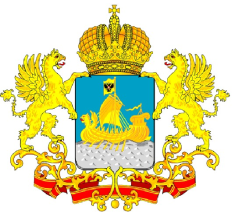 ДЕПАРТАМЕНТ ГОСУДАРСТВЕННОГОРЕГУЛИРОВАНИЯ ЦЕН И ТАРИФОВКОСТРОМСКОЙ ОБЛАСТИП О С Т А Н О В Л Е Н И Еот «13» марта 2015 года	                                                  		 № 15/54О внесении изменения в постановление департамента государственного регулирования цен и тарифов Костромской областиот 19.12.2014 № 14/474 «Об утверждении производственной программы МУП г. Костромы «Костромагорводоканал» в сфере водоснабжения на 2015 год, установлении тарифов на техническую воду для МУП г. Костромы «Костромагорводоканал» в г. Костроме на 2015 год и о признании утратившим силу постановления департамента государственного регулирования цен и тарифов Костромской области от 20.12.2013 № 13/609»В соответствии с Федеральным законом от 7 декабря 2011 года № 416-ФЗ «О водоснабжении и водоотведении», постановлением Правительства Российской Федерации от 13 мая 2013 года № 406 «О государственном регулировании тарифов в сфере водоснабжения и водоотведения», приказом Федеральной службы по тарифам от 27 декабря 2013 года № 1746-э «Об утверждении Методических указаний по расчету регулируемых тарифов в сфере водоснабжения и водоотведения», приказом Министерства строительстваи жилищно-коммунального хозяйства Российской Федерации от 4 апреля 2014 года № 162/пр «Об утверждении перечня показателей надежности, качества, энергетической эффективности объектов централизованных систем горячего водоснабжения, холодного водоснабжения и (или) водоотведения, порядка и правил определения плановых значений и фактических значений таких показателей»,  и руководствуясь Положением о департаменте государственного регулирования цен и тарифов Костромской области, утвержденным постановлением администрации Костромской области  от 31 июля 2012 года     № 313-а «О департаменте государственного регулирования цен и тарифов Костромской области», департамент государственного регулирования цен и тарифов Костромской области ПОСТАНОВЛЯЕТ:1. Внести в постановление департамента государственного регулирования цен и тарифов Костромской области от 19 декабря 2014 года № 14/474 «Об утверждении производственной программы МУП г. Костромы «Костромагорводоканал» в сфере водоснабжения на 2015 год, установлении тарифов на техническую воду для МУП г. Костромы «Костромагорводоканал» в г. Костроме на 2015 год и о признании утратившим силу постановления департамента государственного регулирования цен и тарифов Костромской области от 20.12.2013 № 13/609» изменение, дополнив Производственную программу МУП г. Костромы «Костромагорводоканал» в сфере водоснабжения на 2015 год (приложение № 1) разделом 3 следующего содержания:«Раздел 3. ПОКАЗАТЕЛИ НАДЕЖНОСТИ, КАЧЕСТВА И ЭНЕРГЕТИЧЕСКОЙ ЭФФЕКТИВНОСТИ ОБЪЕКТОВ ЦЕНТРАЛИЗОВАННЫХ СИСТЕМ ХОЛОДНОГО ВОДОСНАБЖЕНИЯ(ТЕХНИЧЕСКАЯ ВОДА) НА 2015 ГОД    ».2. Настоящее постановление вступает в силу со дня его официального опубликования и распространяет свое действие на правоотношения, возникшие с 1 января 2015 года.Директор  департамента	          		                                  И.Ю.Солдатова№ п/пНаименование показателяплановое значение показателя на 2015 г.1. Показатели энергетической эффективности объектов централизованной системы холодного водоснабжения (техническая вода)1. Показатели энергетической эффективности объектов централизованной системы холодного водоснабжения (техническая вода)1. Показатели энергетической эффективности объектов централизованной системы холодного водоснабжения (техническая вода)1.1доля потерь технической воды в централизованных системах водоснабжения при транспортировке в общем объеме воды, поданной в водопроводную сеть, %0,001.2удельный расход электрической энергии, потребляемой в технологическом процессе транспортировки технической воды, на единицу объема транспортируемой воды (кВт*ч/куб. м)0,65